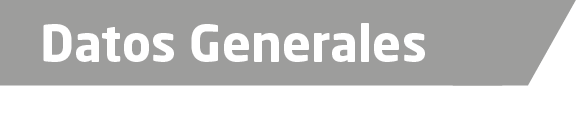 Nombre Dulce María Morales MoralesGrado de Escolaridad Licenciada en DerechoCédula Profesional (Licenciatura) 8136179Teléfono de Oficina 228-8-14-94-28Correo Electrónico dulcemorales606@gmail.comDatos GeneralesFormación Académica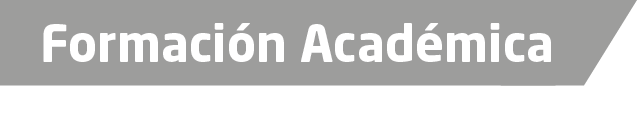 2008-2012Universidad de Xalapa estudios de Licenciatura en Derecho2012Diplomado en “Reformas en Materia de Amparo “impartido por la Casa de la Cultura Jurídica “Ministro Mario Guillermo Rebolledo Fernández” SCJN2014-2015	Universidad de Xalapa estudios de Maestría en Derechos Humanos y Juicio de Amparo (actualmente se retomaron estudios)Trayectoria Profesional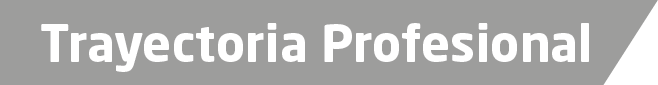 2013Oficial Secretaria en l Agencia del Ministerio Público en la Ciudad de José Cardel Ver.Oficial Secretaria en la Fiscalía Adscrita a los Juzgados 6° Especializado en Materia Familiar, 2° de Primera Instancia y 4° de lo Menor, en Xalapa, Ver.2015Encargada de despacho de la Fiscalía Adscrita a los Juzgados 6° Especializado en Materia Familiar, 2° de Primera Instancia y 4° de lo Menor, en Xalapa, Ver.2016Fiscal Quinta Facilitadora en la Unidad de Atención Temprana en Xalapa, Ver.Fiscal Sexta Orientadora de la Unidad de Atención Temprana en Xalapa, Ver.Fiscal Primera Facilitadora en la Unidad de Atención Temprana Sub Unidad de Perote, Ver.2017 a la FechaFacilitadora Tercera en la Unidad de Atención Temprana en Xalapa, Ver.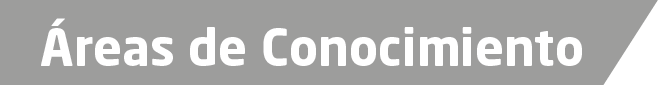 Derecho CivilDerecho Penal